Table S1: Kendall’s correlations between ill-being, well-being, sociosexuality, mate value, and intrasexual competitionNote: statistically significant values in bold (p ≤ .05)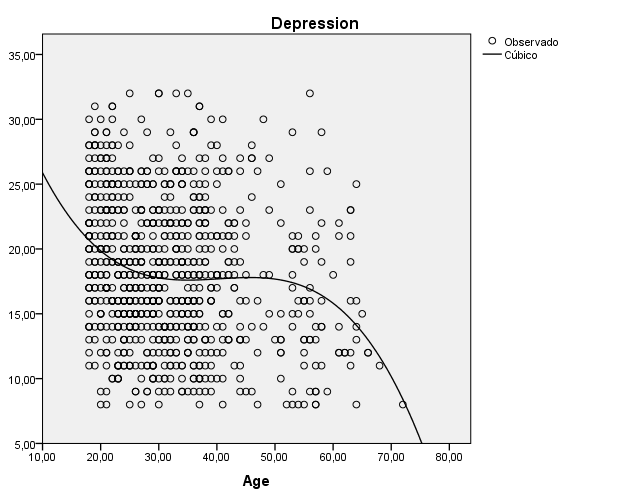 Figure S1: Graphic of the best curve estimation between age and depression 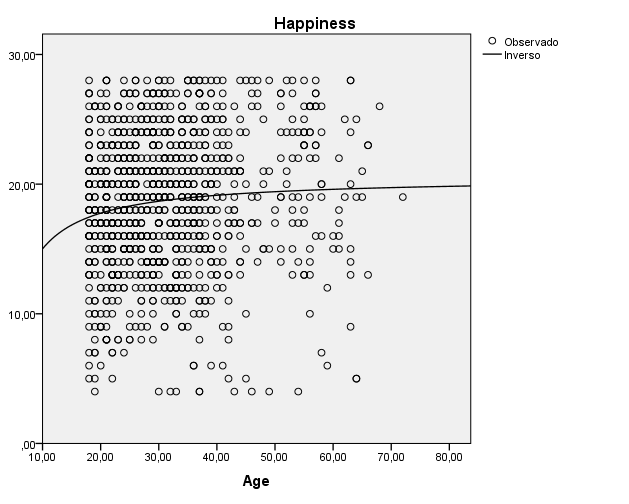 Figure S2: Graphic of the best curve estimation between age and happiness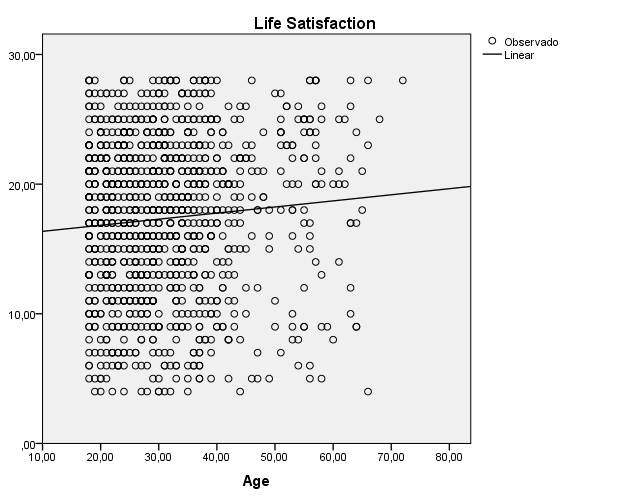 Figure S3: Graphic of the best curve estimation between age and life satisfactionSOI desireSOI behaviorSOI attitudeSOI totalDepressionHappinessLife satisfactionIntrasexual competitionMate valueAgeτ-.044.126.006.025-.128.077.054-.054.029p.071≤.001.794.282≤.001≤.001.010.027.214SOI desireτ-.285.359.555.199-.114-.072.167.015p-≤.001≤.001≤.001≤.001≤.001.003≤.001.534SOI behaviorτ-.380.547.005-.029-.030.060.079p-≤.001≤.001.852.243.213.015.001SOI attitudeτ-.742.021-.039-.033.026.027p-≤.001.389.106.165.291.270Global SOIτ-.053-.069-.053.093.039p-.028.003.025≤.001.106Depressionτ--.466-.367.135-.243p-≤.001≤.001≤.001≤.001Happinessτ-.425-.123.306p-≤.001≤.001≤.001Life satisfactionτ--.050.255p-.037≤.001Intrasexual competitionτ--.046p-.055